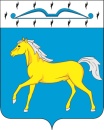 АДМИНИСТРАЦИЯ ТЕСИНСКОГО СЕЛЬСОВЕТАМИНУСИНСКОГО РАЙОНА КРАСНОЯРСКОГО КРАЯПОСТАНОВЛЕНИЕ   		                   с. Тесь		                             № 38-пОб утверждении  состава комиссии по соблюдению требований к служебному поведению муниципальных служащих и урегулированию  В соответствии с Федеральным законом от 02.03.2007 № 25-ФЗ «О муниципальной службе в Российской Федерации», Федеральным законом от 25.12.2008 №273-ФЗ «О противодействии коррупции», Законом Красноярского края от 24.04.2008 № 5-1565 «Об особенностях правового регулирования муниципальной службы в Красноярском крае», руководствуясь статьями  17,29 Устава   Тесинского сельсовета, ПОСТАНОВЛЯЮ:1.	Утвердить  состав  комиссии по соблюдению требований к служебному поведению муниципальных служащих и урегулированию конфликта интересов в администрации  Тесинского  сельсовета,  согласно  Приложению.2.    Считать утратившим силу постановление от 03.12.2020 г № 65-П.3. Постановление вступает в силу после его официального опубликования в информационном бюллетене «Вестник Тесинского сельсовета» и подлежит размещению на официальном сайте администрации Тесинского сельсовета в сети «Интернет».Глава Тесинского сельсовета                                                            А.А. Зотов08.2023СЕПриложение к постановлению   от 21.08.2023  № 38-пСостав комиссии по соблюдению требований к служебному поведению муниципальных служащих и урегулированию конфликта интересов в администрации  Тесинского  сельсовета Зотов Андрей Аркадьевич       – глава  Тесинского сельсовета - председатель                                                          комиссии Гражданкин Владимир Дмитриевич - депутат Тесинского сельского Совета,                                                              заместитель   председателя комиссии; Заруцкая Ольга Викторовна	         - специалист 1 категории администрации						  Тесинского  сельсовета, секретарь            					  комиссии.              Члены комиссии: Шаврова Нина Николаевна	-       специалист 1 категории администрации                                                          Тесинского сельсовета, Матвеева Ольга Дмитриевна		- главный бухгалтер администрации						 Тесинского  сельсовета, Воронько  Любовь Ивановна             -  представитель общественности, член                                                                Совета  Ветеранов с. Тесь